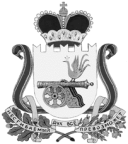 АДМИНИСТРАЦИЯВЯЗЬМА - БРЯНСКОГО СЕЛЬСКОГО ПОСЕЛЕНИЯВЯЗЕМСКОГО РАЙОНА  СМОЛЕНСКОЙ ОБЛАСТИП О С Т А Н О В Л Е Н И Еот 19.01.2023                                                                                                           № 4В целях регулирования вопросов в сфере благоустройства территории Вязьма - Брянского сельского поселения Вяземского района Смоленской области в части повышения комфортности условий проживания граждан, в соответствии с Федеральным законом Российской Федерации от                                27 декабря 2018 года № 498-ФЗ «Об ответственном обращении с животными и о внесении изменений в отдельные законодательные акты Российской Федерации», руководствуясь Уставом Вязьма - Брянского сельского поселения Вяземского района Смоленской области,Администрация Вязьма - Брянского сельского поселения Вяземского района Смоленской области п о с т а н о в л я е т:	1. Определить места, на которые запрещается возврат животных без владельцев в границах Вязьма - Брянского сельского поселения Вяземского района Смоленской области (прежние места обитания):	- территории общего пользования (в том числе площади, улицы, проезды, парки и другие территории, которыми беспрепятственно пользуется неограниченный круг лиц);	- территории, прилегающие к многоквартирным домам с расположенными на них объектами, предназначенными для обслуживания и эксплуатации таких домов, и элементами благоустройства этих территорий, в том числе тротуарами и автомобильными дорогами, включая автомобильные дороги, образующие проезды к территориям, прилегающим к многоквартирным домам;	- территории детских, образовательных и лечебных учреждений;	- территории, прилегающие к объектам культуры и искусства;	- территории, прилегающие к организациям общественного питания, магазинам;- детские игровые и детские спортивные площадки;	- спортивные площадки, площадки, предназначенные для спортивных игр на открытом воздухе, спортивно-общественные кластеры;- места размещения нестационарных торговых объектов; - кладбища и мемориальные зоны;	- площадки танцевальные, для отдыха и досуга, проведения массовых мероприятий, размещения аттракционов, средств информации;- водоохранные зоны.	2. Ответственным должностным лицом по принятию решения о возврате животных без владельцев на прежние места обитания является Глава муниципального образования Вязьма - Брянского сельского поселения Вяземского района Смоленской области.3. Настоящее постановление обнародовать на информационных стендах Администрации Вязьма - Брянского сельского поселения Вяземского района Смоленской области и разместить на официальном сайте Администрации Вязьма - Брянского сельского поселения Вяземского района Смоленской области в информационно-телекоммуникационной сети «Интернет» (http://вязьма-брянская.рф/).4. Контроль за исполнением настоящего постановления оставляю за собой.5. Постановление вступает в силу со дня его подписания.Глава муниципального образованияВязьма - Брянского сельского поселенияВяземского района Смоленской области                                   В.П. ШайтороваОб определении мест, на которые запрещается возвращать животных без владельцев в границах Вязьма - Брянского сельского поселения Вяземского района Смоленской области 